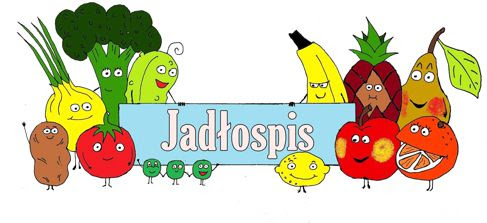 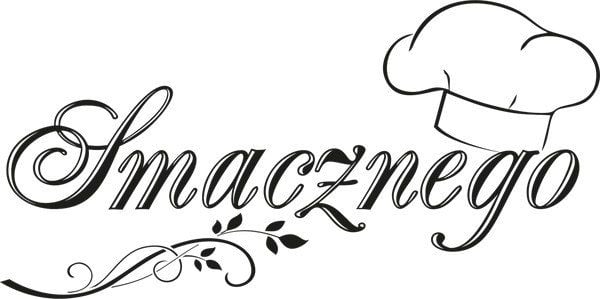 Poniedziałek 26.02.2024Śniadanie:Podawane w formie stołu szwedzkiego, dzieci komponują sobie same kanapeczki.Chleb pszenny, żytni z masłem extra/bez laktozyWędlina – polędwica z indykaSałataPomidorHerbata owocowaOwocObiad/ I danie:Zupa z kiszonej kapusty z włoszczyzną, ziemniakami i majerankiemObiad/ II danie:Strogonow z indyka z warzywamiKasza bulgurKompot owocowy z mieszanki owoców leśnychPodwieczorek:Gofry z cukrem pudrem - własny wyróbMleko/bez laktozyWtorek 27.02.2024Śniadanie:Chleb pszenny, orkiszowy z masłem extra/bez laktozyParówki z szynkiKetchup łagodnyOgórek świeżyHerbata miętowa z miodemKoreczki z kalarepyObiad/ I danie:Zupa fasolowa z ziemniakami, włoszczyzną i zieleninąObiad/ II danie:Kluseczki leniwe – wyrób własnybrzoskwinie z syropu Kompot owocowy z mieszanki owoców leśnychPodwieczorek:Zupa mleczna – płatki kukurydziane na mleku/bez laktozyBułeczka z ziarnamiŚroda 28.02.2024Śniadanie:Chleb pszenny, 7 ziaren blaszka z masłem extra/bez laktozyJajko na twardoPomidorSzczypiorek Kawa zbożowa/bez laktozyOwocObiad/ I danie:Zupa buraczkowa z ziemniakami, włoszczyzną i zieleniną zabielana śmietaną/bez laktozyObiad/ II danie:Pulpety drobiowe w sosie koperkowymKasza pęczak Surówka z kapusty czerwonej z majonezem/bez laktozyKompot owocowy z mieszanki owoców leśnychPodwieczorek:Budyń waniliowy - własny wyrób/bez laktozyChrupki kukurydzianeCzwartek 29.02.2024Śniadanie:Chleb pszenny, ze słonecznikiem z masłem extra/bez laktozyWędlina – kiełbasa sołtysówkaOgórek kiszonyPapryka Herbata z cytrynąKoreczki z marchwiObiad/ I danie:Zupa rosół z makaronem i zieleninąObiad/ II danie:Mięso drobiowe szarpaneZiemniaki z koperkiemSurówka z sałaty lodowej ze szczypiorkiem polana dresingiem jogurtowo-śmietanowym/bez laktozy Lemoniada cytrynowaPodwieczorek:Bułeczka wrocławska z masłem extra/bez laktozyDżem truskawkowy nisko słodzonyKakao naturalne na mleku/bez laktozyPiątek 01.03.2024Śniadanie:Podawane w formie stołu szwedzkiego, dzieci komponują sobie same kanapeczki.Chleb pszenny, 7 ziaren okrągły z masłem extra/bez laktozySer żółty salami/bez laktozyPomidorKiełki warzywne – rzodkiewka, brokułMleko/bez laktozyOwocObiad/ I danie:Zupa krem z białych warzyw z włoszczyzną i zieleniną Obiad/ II danie:Filet rybny z Miruny smażony w panierceSurówka z kapusty kiszonej z marchewką, jabłkiem, polana olejem lnianymKompot wiśniowyPodwieczorek:Serek waniliowy Bakuś/bez laktozyChrupsy jabłkowe 